Спортивное развлечение «Весёлые старты» «Папа и я», посвящённое Дню Защитника Отечества 23 февраля в детском саду № 302 «Василёк»(старшая, подготовительная группы)Цель: Совершенствовать развитие физических качеств по средствам эстафет. Привлекать родителей к активному участию в спортивной жизни детского сада.В зал входят дети старшей и подготовительной групп. (19, 16 гр.) Под песню « Армия» сл. и муз. Виктории Пивоварцевой Вед: Здравствуйте уважаемые папы, любимые дедушки, дорогие мальчики и все герои нашего праздника! Сегодня у нас особый повод для встречи! Мы собрались здесь, чтобы всем вместе отметить замечательный праздник День защитников Отечества. Поскольку защитниками, воинами, стоящими на страже мира и покоя своей страны, всегда были именно мужчины, я предлагаю поприветствовать, наших пап, дедушек, которые сегодня присутствуют на нашем празднике, а также, наших мальчиков, которые, в будущем, обязательно станут сильными и отважными мужчинами.  АплодисментыВед: Сегодня, в этот замечательный праздник, столько добрых слов хочется сказать нашим папам. Ребята, а поднимите руки, у кого самый хороший папа? Ну конечно же у вас у всех самые лучшие, самые добрые папы на свете.Вед: Ребята, а вы знаете, что Защитник Отечества должен обладать мужеством, смелостью, выносливостью и смекалкой. Сегодня рядом с нами смелые, бодрые папы(дяди, братья, дедушки), готовые принять участие в наших соревнованиях. Итак, начинаем соревнования, и сейчас разрешите предоставить слово «главнокомандующему» нашего детского сада.Заведующий зачитывает приказ.Приказ:В связи с празднованием Дня защитника Отечества приказываю:1.Провести веселые соревнования, в которых примут участие воспитанники Д/с №302 и их папы2. Разделить веселую армию на две команды – команду «»  и команду «».3. Провести соревнования на высоком уровне.Соревнования приказываю считать открытыми! (все аплодируют)В. Кто жюрить вас честно будет,Кто вам сделает подсчёт?Кому выделит наградыИ кому за что почёт?Вед: Оценивать наши соревнования будет компетентное жюри в составе:Представление жюриВ. А сейчас каждая команда представит себя. (команды говорят своё название и девиз)Команды, вы готовы к состязаниям? (готовы)Итак, с командами познакомились, пора начинать наше соревнование.1.«Бег с флажком» (разминка)Участники команд передают флажок, оббегая куб.2 Конкурс «Доберись до мяча».Напротив каждой команды лежат 4 обруча, в 4-м лежит мяч. Ребенок бежит, пролезает в каждый обруч, встаёт в 4-й, подбрасывает мяч вверх, ловит его, снова кладет в обруч, обратно возвращается бегом, передает эстафету папе. Тоже самое проделывает папа и передает эстафету следующему ребенку… И так все участники команды. Команда, которая раньше закончит, поднимает вверх руку.Вед:3. «Переход через минное поле» Папы- народ опытный и знают как пройти через минное поле, а ребята пока нет. И вот задание- нужно поставить своего ребёнка себе на ноги и пройти с ним змейкой между кеглями до конечного ориентира. Вторая пара начинает своё движение, когда первая зайдёт за ориентир и будет ждать всех остальных и так все остальные пары. Вед. А мы продолжаем наши соревнования4. Конкурс «Спасатели».Новый конкурс предлагаем.Быстро стройтесь в два отряда,Через речку перейти вам надо.Папы строятся в колонну по одному, затем растягиваются цепочкой по залу и перестраиваются в шеренгу. По сигналу они переправляют детей на другой конец зала, передавая ребенка друг другу.5. Конкурс «Прыжки в мешках».По сигналу ребенок залезает ногами в мешок и прыжками на двух ногах двигается к финишу, снимает мешок и бегом возвращается к команде, где передает мешок следующему. Затем по очереди бегут все участники команды.6.Конкурс «Доставь боеприпасы» (дети)В. Необходимо доставить боеприпасы (кубики) к огневым точкам. Каждый участник берёт кубик, находящийся в обруче на линии старта, и бежит с ним к финишу (корзине). Затем быстро возвращается назад.7. Конкурс (папа и дети)По всему залу разбросаны блины. По сигналу, команды собирают блины своего цвета. Выигрывает та команда, которая быстрее соберёт блины своего цвета.Быстро-быстро, не зеваем, все блины пособираем.8. Эстафета «Полоса препятствий»   Необходимо пролезть через обруч, перепрыгнуть через 3 палки, лежащие на полу, взять скакалку прыгнуть 3 раза, пролезть под дугой, оббежать куб и вернуться к своей команде. Итак, чья команда выполнит задание быстрее, та и победит. Последний участник забирает коробку с сюрпризом.Вед: Молодцы! Все отлично справлялись с заданиями. Пока наши судьи подводят итоги наших соревнований, наши дети подготовили стихи, послушаем их.(дети читают стихи)Вед: Слово предоставляется нашим уважаемым судьям.Судьи……….. Подведение итогов…… Вручение медалей……..Вед: Вот и подошел к концу наш праздник. Ребята, вы показали себя сильными, ловкими, смелыми и умными. Мы благодарим наших мужчин за участие в соревнованиях и поздравляем еще раз всех с праздником! С Днем защитника Отечества!!!Сегодня праздник ваш, друзья!День славных подвигов и чести.И в этот день календаряЗвучали здесь стихи и песни.Желаем вам творить, любитьИ мирной жизнью наслаждаться,Детей воспитывать, растить,За счастье, если нужно – драться!Пусть ваше мужество, друзья,Для сыновей примером станет.Вам рукоплещет вся Земля!Поверьте, мы гордимся вами!Наш праздник подошёл к концу, всем спасибо!Реб: День нашей Армии сегодняСильней его на свете нет.Привет защитникам народаВсей нашей АрмииВсе: Привет!Реб: Льются песни над странойСлава Армии родной.Будем в Армии служить,Будем дружбой дорожить.Реб: Непобедимую в боюМы любим Армию свою.И шлют привет солдатамРебята – дошколята!1 девочка: В нашем садике сегодняПоздравляем мы ребят.Все мальчишки ведь мужчины,Каждый — будущий солдат.2 девочка: Пусть едят побольше каши,Чтобы сильными расти.Им ведь в армию попозжеПредстоит ещё идти.3 девочка: В нашем садике ребятаНастоящие солдаты,Целый день в войну играют,Нас, девчонок, защищают.4 девочка: Мы поздравить их хотимС важным праздником мужским,Пусть быстрей они растут,Мир и счастье берегут!5 девочка: С 23 ФевраляПапу поздравляю я.Папочка, ты мой геройСамый лучший и крутой.Силы, храбрости желаю,Тебя крепко обнимаю.Ты врагов всех побеждай,Я люблю тебя, ты знай.6 девочка: Мы желаем вам побед,Проживайте дни без бед,23 ФевраляБудьте сильными, друзья.Игра « Парад, разведчики, засада » ( играют все дети)Ведущий быстро в разнобой произносит команды: «Парад», «Разведчики», «Засада».При слове « Парад» - маршируют на месте, при слове «Разведчики» - крадутся на месте, при слове «Засада» - приседают.Первое действие – парадный шаг. Вы видели, как солдаты идут на параде? Какой у них при этом бывает шаг? Правильно, уверенный, чёткий, с высоким подниманием колен. Прошу всех встать. Теперь давайте попробуем все вместе прошагать парадным шагом на месте. (Ребята маршируют на месте парадным шагом.)А вот другой вид шага – осторожный, тихий, на цыпочках. Таким шагом идут разведчики, когда им надо незаметно пройти в тылу врага, чтобы узнать нужные сведения. Ведь при этом важно, чтобы их никто не услышал. Попробуем пройтись таким шагом. (Ребята маршируют на месте лёгким шагом на цыпочках.)Третий вид движения в этой игре называется «засада». Вы должны присесть на корточки, словно разведчик, который желает остаться незамеченным и при этом наблюдать, что делается вокруг. (Показывает движение – вместе с ребятами садится на корточки.)Игра с флажкамиСиний – хлопать, зеленый – топать, желтый – молчать, красный – громко кричать «Ура!»Ведущая: Продолжаем наши ученья.Реб: День нашей Армии сегодняСильней его на свете нет.Привет защитникам народаВсей нашей АрмииВсе: Привет!Реб: Льются песни над странойСлава Армии родной.Будем в Армии служить,Будем дружбой дорожить.Реб: Непобедимую в боюМы любим Армию свою.И шлют привет солдатамРебята – дошколята!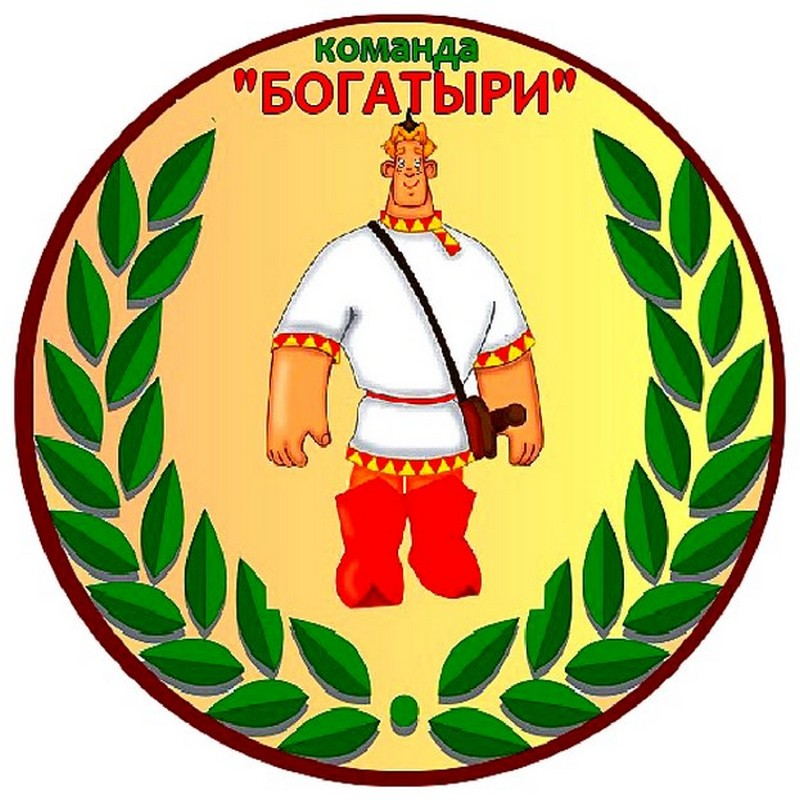 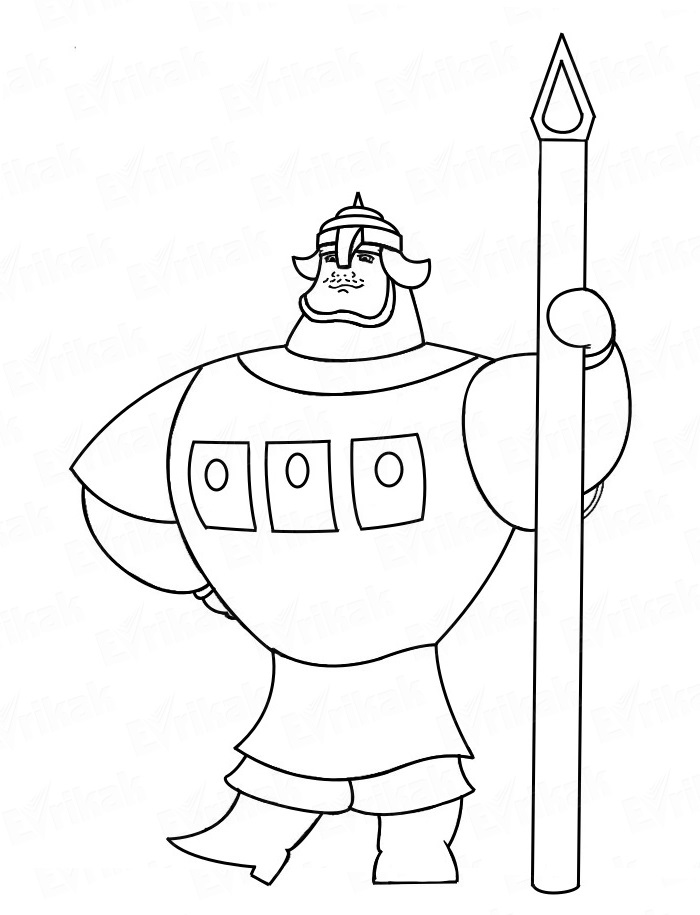 Команда «Богатыри»Друг за друга мы горой,Победим в игре любой.Наш девиз всегда таков:Побеждаем всех врагов.Команда «Спецназ»Наш девиз: «Мы команда-высший классИ зовёмся мы «Спецназ»Ведущий-инструктор: Чтобы в голубом мирном небе всегда сияло яркое солнышко мы первую эстафету так и назвали1 эстафета: « Солнышко»Участники бегут по очереди к стенду и прикладывают лучики к кругу, чтобы получилось солнышко.Ведущий: Чтоб защитниками стать,Долг солдата выполнять,Нужно сильным, смелым быть,С физкультурою дружить.Ведущий: Продолжаем наши соревнования.Я сейчас вам загадаю загадку.Гусеницы две ползут.Башню с пушкою везут? (танк)3 эстафета: «Точно в цель»Папы наши буду танками, а дети танкисты. Задача - попасть всеми снарядами в цель. На старте лежат мешочки по три на каждую пару. Ребенок, берет один мешочек, садится в танк – на спину к папе, доезжает до рубежа (черта), стреляет не слезая с папы (забрасывает в корзину).) 
Ведущий: Папы наши буду танками, а дети танкисты. Задача - попасть всеми снарядами в цель. На старте лежат мешочки по три на каждую семью. Ребенок, берет один мешочек, садится в танк – на спину к папе, доезжает до рубежа (черта), стреляет не слезая с папы(забрасывает в корзину).едущий-инструктор: Продолжаем наши соревнования.Я сейчас вам загадаю загадку.Гусеницы две ползут.Башню с пушкою везут? (танк)3 эстафета: «Точно в цель»Папы наши буду танками, а дети танкисты. Задача - попасть всеми снарядами в цель. На старте лежат мешочки по три на каждую пару. Ребенок, берет один мешочек, садится в танк – на спину к папе, доезжает до рубежа (черта), стреляет не слезая с папы (забрасывает в корзину).) 
Ведущий: Папы наши буду танками, а дети танкисты. Задача - попасть всеми снарядами в цель. На старте лежат мешочки по три на каждую семью. Ребенок, берет один мешочек, садится в танк – на спину к папе, доезжает до рубежа (черта), стреляет не слезая с папы(забрасывает в корзину).В. Поле минное пред нами, разминируем мы сами.Быстро-быстро, не зеваем, все шары пособираем.Игра «Разминируй поле».Реб: Ближе папы друга нет,Все он сделать может,Он научит, даст совет,И всегда поможет!Реб: С папой дружно мы живем,Весело играем,А еще всегда вдвоемМаме помогаем.Реб: Папу дорогого поздравляю,В этот праздник я ему желаю,Для меня примером оставаться,Чтобы было, на кого равняться.Реб: Мечтают мальчишки скорей подрастиИ взрослыми стать,И на службу пойти.А папы, наверно, мечтают опятьТакими, как в детстве,Мальчишками стать.Реб: В душе каждый папа –Ну, просто мальчишка.Бывает, ведет себя, как шалунишка.Поэтому следует им разрешатьПусть редко, но все жеМальчишками стать.1. Начало пути к финишу. (Старт)2. Чего не надо, если есть сила? (Ума)3. Боксерский корт. (Ринг)4. Спортивный снаряд для перетягивания. (Канат)5. Мяч вне игры. (Аут)6. Игра с мячом – дыней. (Регби)7. Танцор на льду. (Фигурист)8. Молодой спортсмен. (Юниор)9. Летающий участник бадминтона. (Воланчик)10.Как часто проводятся олимпийские игры? (Один раз в четыре года)11.В какой игре пользуются самым легким мячом. (Настольный теннис)Вопросы для команды «Крепыши».1. Инструмент спортивного судьи. (Свисток)2. Боксерская трехминутка. (Раунд)3. «Бородатый» спортивный снаряд. (Козел)4. Бейсбольная ударница. (Бита)5. Спортсмен, который ходит сидя. (Шахматист)6. Ее просят лыжники. ( Лыжню)7. В какой игре используется мяч наибольшей величины. (Баскетбол)8. Какова длина марафонской  дистанции.А. 42 км. 195 м.Б. 38 585м.В. 47 122 м.9. Предки кроссовок. (Кеды)10.Передача мяча в игре. (Пас)11.Ее должен взять прыгун. (Высоту)Игра «Да-нет»Наша Армия сильна? Да.Защищает мир она? Да.Мальчишки в армию пойдут? (Да)И девочек с собой возьмут? (Нет)У Буратино длинный нос? Да.На корабле он был матрос? Нет.Его не любит Карабас? Да.Попал ему гранатой в глаз? Нет.Илья Муромец – герой? Да.Автомат носил с собой? Нет.Сегодня праздник отмечаем? Да.Мам и девочек поздравляем? Нет.Мир важней всего на свете? (Да)Знают это даже дети (Да)Полоса препятствий.Участник команды перепрыгивает мягкие модули, пролезает под дугу, обегает кеглю и возвращается обратно, перебрасывая обручи через себя сверху вниз, передаёт эстафету другому игроку. Жюри подводит итоги.Тоннель.Задача участников эстафеты — пролезть через тоннель, обогнуть ориентир, бегом вернуться обратно и передать эстафету следующему игроку.Подвези боеприпасы.По сигналу первые номера везут грузовую машину за верёвочку к ориентиру, где складывают в кузов кубики и возвращаются обратно. Следующий участник с машиной бежит к ориентиру, разгружает кубики и возвращается обратно.Игра: «Продолжи предложение»(дети и папы дают поочередно ответы)папы-«Танком управляет...»(танкист).дети-«Из пушки стреляет...»(артиллерист).«За штурвалом самолета сидит...»(пилот). «Из пулемета строчит...»(пулемётчик).«В разведку ходит...»(разведчик).«Границу охраняет...»(пограничник).«На подводной лодке несет службу...»(подводник).«С парашютом прыгает...»(парашютист).«На кораблях служат...»(моряк).Конкурс «Донесение»Две команды парами родитель и ребенок. У взрослого первой пары в реках секретное донесение. Каждая пара бежит через препятствия — дуги, мягкие модули, назад возвращается по прямой, и передает секретное донесение следующей паре игроков и т.д. Побеждает команда, которая быстрее справится с заданием.«Лихие наездники»Участвуют две команды. Папы встают на четвереньки, дети садятся на пап верхом, держась руками и ногами. Дойти до ориентира — обратно бегом. Побеждает та команда, в которой участники быстрее пройдут полосу.В. Наши папы не только быстрые, но и как показал конкурс выносливые. конкурс: «Переход через минное поле»Папы народ  опытный и знают  как пройти  через минное поле, а ребята пока нет. И вот задание - нужно  поставить своего ребенка себе на ноги  и пройти с ним  до  корзины с мячами, взять один мяч и принести команде.Спортивное развлечение «Весёлые старты» «Папа и я», посвящённое Дню Защитника Отечества 23 февраля в детском саду № 302 «Василёк»(2-е младшие группы)Цели праздника: способствовать психологическому сближению детей и родителей, развитию положительных эмоций.В зал входят дети 2 младших групп (14, 17, 20 гр.) Под песню « Армия» сл. и муз. Виктории Пивоварцевой Ведущая: Здравствуйте уважаемые папы, любимые дедушки, дорогие мальчики и все герои нашего праздника! Сегодня у нас особый повод для встречи! Мы собрались здесь, чтобы всем вместе отметить замечательный праздник День защитников Отечества. Поскольку защитниками, воинами, стоящими на страже мира и покоя своей страны, всегда были именно мужчины, я предлагаю поприветствовать, наших пап, дедушек, которые сегодня присутствуют на нашем празднике, а также, наших мальчиков, которые, в будущем, обязательно станут сильными и отважными мужчинами.  АплодисментыВед: Сегодня, в этот замечательный праздник, столько добрых слов хочется сказать нашим папам. Ребята, а поднимите руки, у кого самый хороший папа? Ну конечно же у вас у всех самые лучшие, самые добрые папы на свете.Вед: Ребята, а вы знаете, что Защитник Отечества должен обладать мужеством, смелостью, выносливостью и смекалкой. Сегодня рядом с нами смелые, бодрые папы(дяди, братья, дедушки), готовые принять участие в наших соревнованиях. Итак, начинаем соревнования, и сейчас разрешите предоставить слово «главнокомандующему» нашего детского сада.Заведующий зачитывает приказ.Приказ:В связи с празднованием Дня защитника Отечества приказываю:1.Провести веселые соревнования, в которых примут участие воспитанники Д/с №302 и их папы2. Разделить веселую армию на 3 команды - 3. Провести соревнования на высоком уровне.Соревнования приказываю считать открытыми! (все аплодируют)Кто жюрить вас честно будет,Кто вам сделает подсчёт?Кому выделит наградыИ кому за что почёт?Вед: Оценивать наши соревнования будет компетентное жюри в составе:Представление жюриСегодня состязаться будут 3 команды 14, 17 и 20 групп, пожелаем им успехов в соревнованиях, силы , выдержки и уверенности в своих силах.В. А сейчас каждая команда представит себя. (команды говорят своё название и девиз)Команды, вы готовы к состязаниям? (готовы)Итак, с командами познакомились, пора начинать наше соревнование.1.  Эстафета «Передача эстафетной палочки» (с флажком).Папа с ребенком бегут, взявшись за руки, обегают стойку, возвращаются к команде, передают эстафету следующей паре.2. Эстафета "Необычный забег" Участвуют смешанные команды отцов с детьми. Папы – "лошадки", дети – "ездоки" (садятся им на плечи). Задача – как можно быстрее "доскакать" до ориентира и вернуться назад.3.Эстафета «Цепочка».Команды строятся в шеренгу, первый и последний стоят папы. Рядом с каждой командой стоит корзина с мячиками. По сигналу капитан передаёт по одному мячику, команда по цепочке передаёт их. Последний участник складывает мячики в корзину, которая стоит рядом с ним. Побеждает та команда, которая быстрее передаст мячики. 4.Эстафета: Сапёры» (Играют папы).У них сложная и конечно опасная работа – найти и обезвредить мины! Папы с закрытыми глазами собирают блины-мины, какая команда за минуту соберёт больше мячей.5. Эстафета «Спасатели»На полу, в разных концах зала лежат два обруча, в одном из них находятся дети. Папы располагаются между обручами. По команде Ведущей папы по очереди передают из рук в руки, детей. Чья команда быстрее эвакуирует людей в безопасное место.(Играют 2 команды по 5 человек детей и по 5 пап ).6. Эстафета-конкурс «Полоса препятствий».Необходимо пролезть через обруч, перепрыгнуть через 3 палки, пролезть под дугой, добежать до куба, оббежать его, и вернуться к своей командеВед: Молодцы! Все отлично справлялись с заданиями. Пока наши судьи подводят итоги наших соревнований, наши дети подготовили стихи, послушаем их.(дети читают стихи)Вед: Слово предоставляется нашим уважаемым судьям.Судьи……….. Подведение итогов…… Вручение медалей……..Ведущий: - На этом наш праздник подошёл к концу! Мы от всей души поздравляем наших пап с этим замечательным праздником! Желаем семейного счастья, успехов во всех делах, отменного здоровья и всегда хорошего настроения! Мальчишкам расти сильными, смелыми, мужественными, добрыми и помнить о благородном звании мужчинСпортивное развлечение «Весёлые старты» «Папа и я», посвящённое Дню Защитника Отечества 23 февраля в детском саду № 302 «Василёк»(средние группы)Цели праздника: способствовать психологическому сближению детей и родителей, развитию положительных эмоций.В зал входят дети 2 младших групп (15,21 гр.) Под песню « Армия» сл. и муз. Виктории Пивоварцевой Ведущая: Здравствуйте,уважаемые папы, любимые дедушки, дорогие мальчики и все герои нашего праздника! Сегодня у нас особый повод для встречи! Мы собрались здесь, чтобы всем вместе отметить замечательный праздник День защитников Отечества. Поскольку защитниками, воинами, стоящими на страже мира и покоя своей страны, всегда были именно мужчины, я предлагаю поприветствовать, наших пап, дедушек, которые сегодня присутствуют на нашем празднике, а также, наших мальчиков, которые, в будущем, обязательно станут сильными и отважными мужчинами.  АплодисментыВед: Сегодня, в этот замечательный праздник, столько добрых слов хочется сказать нашим папам. Ребята, а поднимите руки, у кого самый хороший папа? Ну конечно же у вас у всех самые лучшие, самые добрые папы на свете.Вед: Ребята, а вы знаете, что Защитник Отечества должен обладать мужеством, смелостью, выносливостью и смекалкой. Сегодня рядом с нами смелые, бодрые папы(дяди, братья, дедушки), готовые принять участие в наших соревнованиях. Итак, начинаем соревнования, и сейчас разрешите предоставить слово «главнокомандующему» нашего детского сада.Заведующий зачитывает приказ.Приказ:В связи с празднованием Дня защитника Отечества приказываю:1.Провести веселые соревнования, в которых примут участие воспитанники Д/с №302 и их папы2. Разделить веселую армию на 3 команды - 3. Провести соревнования на высоком уровне.Соревнования приказываю считать открытыми! (все аплодируют)Кто жюрить вас честно будет,Кто вам сделает подсчёт?Кому выделит наградыИ кому за что почёт?Вед: Оценивать наши соревнования будет компетентное жюри в составе:Представление жюриСегодня состязаться будут 2 команды 15 и 21 групп, пожелаем им успехов в соревнованиях, силы , выдержки и уверенности в своих силах.В. А сейчас каждая команда представит себя. (команды говорят своё название и девиз)Команды, вы готовы к состязаниям? (готовы)Итак, с командами познакомились, пора начинать наше соревнование.1. Эстафета «Передача эстафетной палочки» (с флажком).Папа с ребенком бегут, взявшись за руки, обегают стойку, возвращаются к команде, передают эстафету следующей паре.2.Эстафета «Лихие наездники»Участвуют две команды. Папы встают на четвереньки, дети садятся на пап верхом, держась руками и ногами. Дойти до ориентира — обратно бегом. Побеждает та команда, в которой участники быстрее пройдут полосу.В. Наши папы не только быстрые, но и как показал конкурс выносливые.3.Эстафета «Цепочка».Команды строятся в шеренгу, первый и последний стоят папы. Рядом с каждой командой стоит корзина с мячиками. По сигналу капитан передаёт по одному мячику, команда по цепочке передаёт их. Последний участник складывает мячики в корзину, которая стоит рядом с ним. Побеждает та команда, которая быстрее передаст мячики.4. Эстафета «Доставь боеприпасы»Необходимо доставить боеприпасы (кубики) к огневым точкам. Каждый участник берет кубик, находящийся в обруче на линии старта, и бежит с ним к финишу (корзине). Затем быстро возвращается назад.5. Эстафета «Спасатели»На полу, в разных концах зала лежат два обруча, в одном из них находятся дети. Папы располагаются между обручами. По команде Ведущей папы по очереди передают из рук в руки, детей. Чья команда быстрее эвакуирует людей в безопасное место.(Играют 2 команды по 5 человек детей и по 5 пап ).6. Эстафета «Переход через минное поле»Папы- народ опытный и знают как пройти через минное поле, а ребята пока нет. И вот задание - нужно поставить своего ребенка себе на ноги и пройти с ним до корзины с мячами, взять один мяч и принести команде.7. Эстафета «Полоса препятствий»Необходимо пролезть через обруч, перепрыгнуть через 3 палки, пролезть под дугой, добежать до куба, оббежать его, и вернуться к своей командеВед: Молодцы! Все отлично справлялись с заданиями. Пока наши судьи подводят итоги наших соревнований, наши дети подготовили стихи, послушаем их.(дети читают стихи)Вед: Слово предоставляется нашим уважаемым судьям.Судьи……….. Подведение итогов…… Вручение медалей……..Вед: Вот и подошел к концу наш праздник. Ребята, вы показали себя сильными, ловкими, смелыми и умными. Мы благодарим наших мужчин за участие в соревнованиях и поздравляем еще раз всех с праздником! С Днем защитника Отечества!!!